Cenník – Crikvenica – leto 2015Ponuka pre kolektívy aj pre jednotlivcov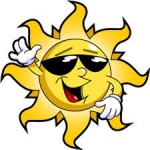 Hotel    RIVIERA    Dramalj – CrikvenicaHotel  DELFÍN  ostrov KrkV cene pobytových zájazdov je zahrnuté ubytovanie v 2, 3 – lôžkových izbách s balkónom a sociálnym zariadením /WC, sprcha /, v júnových termínoch plná penzia, raňajky a večere bufetové stoly, obedy servírované. V júlových a augustových termínoch polpenzia formou bufetových stolov. Cena ďalej zahŕňa autobusovú dopravu klimatizovaným autobusom. Cena nezahŕňa cestovné poistenie. V júlových a augustových termínoch sú možné zľavy na deti do 12 rokov. Dieťa do 7 rokov grátis (platí len cenu dopravy), dieťa do 12 rokov zľava 20% z celkovej ceny. Pri školských kolektívnych zájazdoch je diskotéka v réžii chorvátskeho animátora grátis. Možné zaujímavé fakultatívne výlety.Hotel Riviera - CRIKVENICA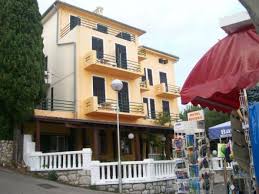 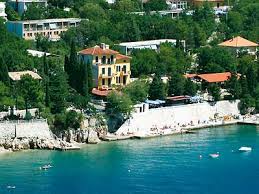 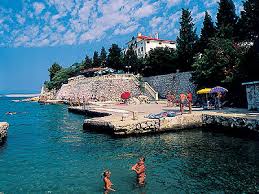 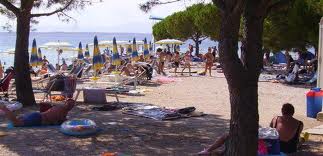 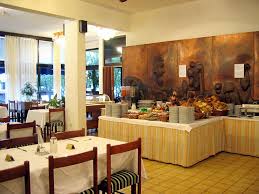 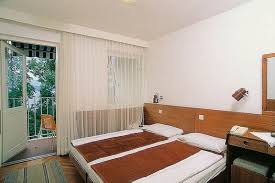 Hotel Delfín – KRKTrojhviezdičkový, klimatizovaný hotel s dvojposteľovými a trojposteľovými izbami s vlastným príslušenstvom a balkónom. K vybaveniu izieb patrí TV, prípojka na internet, klimatizácia. Hotel sa nachádza priamo na pláži, ktorá je upravená a vhodná pre neplavcov aj plavcov. Na pláži sa nachádza sprcha (bez poplatku). Okolie hotela má parkovú úpravu, k dispozícii sú pre deti hojdačky, preliezky... Od centra malebného mestečka je hotel vzdialený 1,5 km. Plná penzia : raňajky a večere podávané formou bufetu, obedy servírované pitný režim. Doprava : autobusová, klimatizovaný autobus. Cesta trvá približne 11 hodín.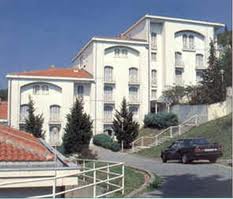 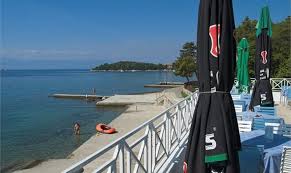 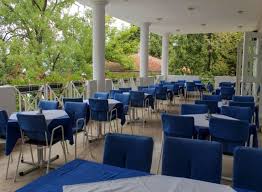 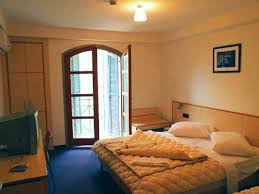 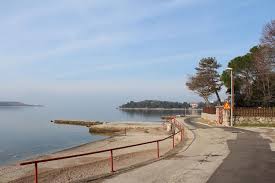 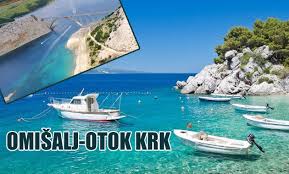 TermínCena/osoba/pobyt 19.06.2015 -28.06.2015230 EUR/7nocí26.06.2015 – 5.07.2015230EUR/7 nocí13.072015 – 26.07.2015400 EUR/11 nocíTermínCena/osoba/pobyt5.06.2015 -14.06.2015240 EUR/osoba/7 nocí12.06.2015-21.06.2015240 EUR/osoba/7 nocí3.07.2015 – 15.07.2015385EUR/osoba/10 nocí